CAPACITACIÓNEducación Alimentaria Nutricional orientado a DocentesPLANILLA DE INSCRIPCIÓNApellido y Nombre………………………………………………………………DNI…………………………………….Mail………………………………………………………………..Teléfono…………………………………………………En la actualidad, se encuentra en actividad?     Si           No Establecimiento Educativo al cual pertenece……….……………………………………………………...…… Localidad……………………………………………………Distrito………………………………………………………..Es docente de área especial?       Si                 No            Cuál?......................................................................Enviar la planilla de inscripción por correo electrónico, a la siguiente dirección: alimentacionescolarnqn@gmail.com 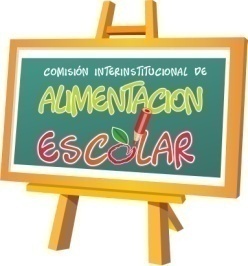 